Детский сад и 1 сентября.Вот и подходят к концу летняя пора, вместе с ней и летние каникулы у школьников, но неправильно и несправедливо будет не сказать и не уделить внимание 1 сентября детям дошкольного возраста!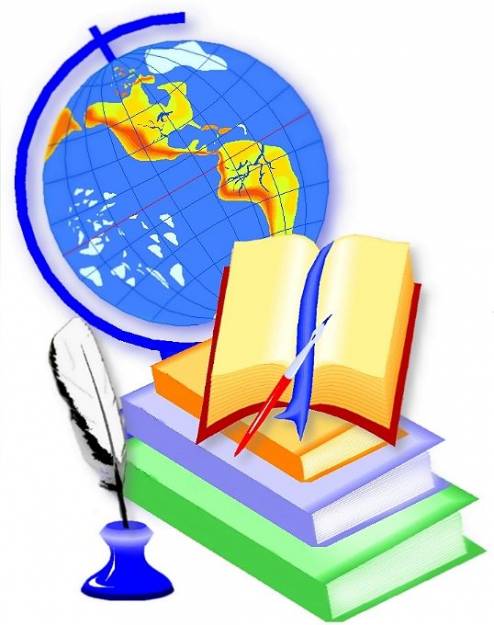 Праздник 1 сентября в ДОУ. В это время ребенок получает такой нужный и необходимый багаж знаний. Давайте попробуем вместе подготовить и настроить наших детей на получение этого багажа.Займём себя приятными хлопотами.Дел у мам и пап всегда много, и всё же перед  1 сентября стоит  обновить и привести в порядок одежду для детского сада, купить канцтовары, если это необходимо, и, конечно, не забыть про цветы... И чтобы от этих дел не устать, можно этому посвятить последние дни августа. И хлопоты доставят всем радость, и ребенок научится понимать значимость этого дня!Вместе с дочкой или сыночком купите пару тетрадок, ручку, фломастеры. Предложите им  выбрать эти вещи по душе. И обязательно подготавливая, настраивая ребенка на обучении, уделите время малышу вечером, порисуйте, вместе помечтайте, и всё это изобразите на бумаге. Ведь так полезна совместная деятельность! Дошкольный возраст - отличный период для формирования полезных привычек, и пусть получении знаний будет необходимой привычкой с малых лет.Настраиваем себя  на позитив!Обязательно сделайте малышу  приятный подарок к 1 сентября!  Это необязательно должна быть какая-то вещь. Хотя было бы неплохо подарить папку для поделок, которые делают они в детском саду, в течение года складывать их и потом для друзей малыша и родных дома устроить выставку! А можно устроить  накануне поездку в парк, прогулку в сквер, любое другое развлечение, которое доставит  радость вашему ребенку.Обязательно говорить с ребенком, рассказать, об этом празднике, показать за вечернем чаем свои школьные фотографии, рассказать, чему научились в детском саду и как это пригодилось в школе. Ведь сегодня детсадовские дети идут отлично подготовленные к школе.Режим дня: с летнего на осенний!Чтобы у  ребенка  не пропало желание ходить в детский сад, познавать и открывать для себя много нового, он должен высыпаться. Уважаемые родители следите за тем, когда он встает и ложится. Не позволяйте допоздна засиживаться у телевизора , старайтесь ложиться и вставать одно и то же время. Нельзя забывать о том, что  в старшей и подготовительной группе дети начинают получать системные знания. Читать по слогам, писать буквы, слова, считать в прямом и обратном порядке, решают простейшие задачи на сложение и вычитание. А главное - Ваш малыш способен к 1 классу  научиться концентрировать внимание на занятиях, не отвлекаться, выслушивать взрослых, ориентироваться в страницах книги или тетради, правильно держать осанку и держать ручку в руке. Ваш ребенок научиться  положительно реагировать на обучающий процесс и на все, что с ним связано.Всему этому и не только  научат в нашем детском саду.Детский сад - это время, когда у ребенка идёт активное развитие и нервной системы и познавательных процессов! Поэтому самое время помочь ребенку грамотно воспользоваться этим прекрасным временем жизни! Данные советы можно смело применять с детьми 4 лет.